a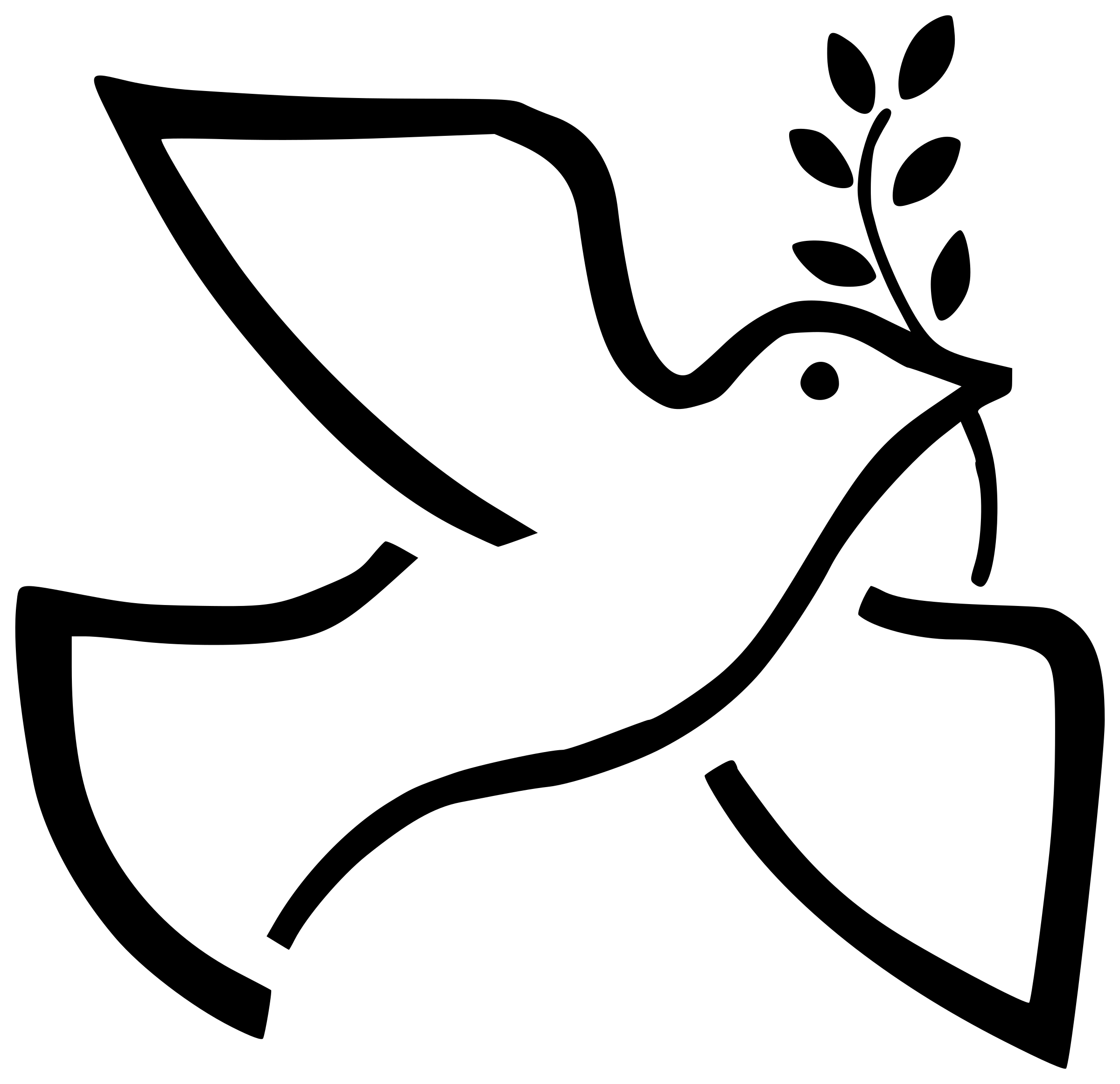 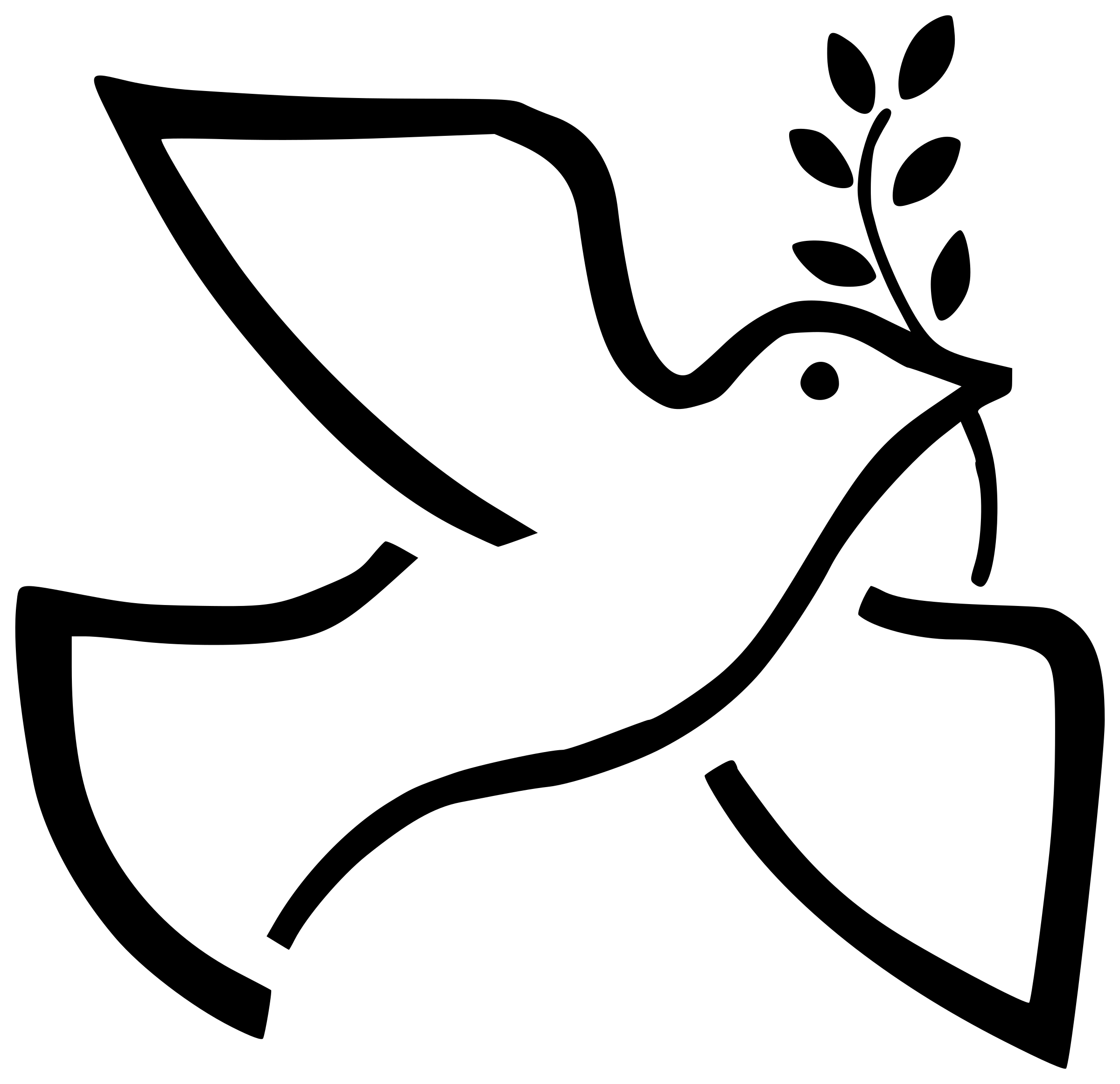 